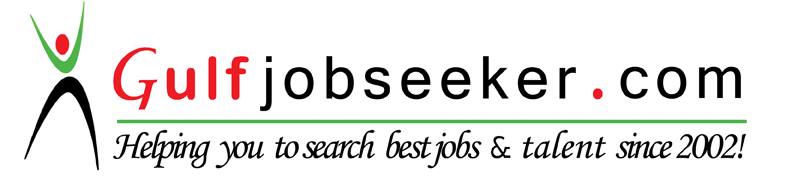 Whats app  Mobile:+971504753686 Gulfjobseeker.com CV No:1574346E-mail: gulfjobseeker@gmail.comAn M.Sc., B.Ed. in Microbiology with an experience of   3+ years in                                     Bio-Methanation Plant as a Shift in charge & 2+ years in classroom          Teaching under CBSE and AP State Board   CurriculumDear Sir/Madam,With due respect I express my interest in discussing the appropriate position, believe that my experience and education will make me a competitive candidate for this position.The key strengths that I possess for success in this position include, but are not limited to, the following:Strive for continued excellence.Good communication skills.I am a self- starter.Eager to learn new things.You will find me to be well-spoken, energetic, confident, and personable, the type of person on whom your customers will rely. I also have a wide breadth of experience of the type that gives you the versatility to place me in a number of contexts with confidence that the level of excellence you expect will be met. Please see my resume for additional information on my experience.I hope that you'll find my experience and interests intriguing enough to warrant a face-to-face meeting, as I am confident that I could provide value to you and your Parents as a member of your team.. Thank you for your time and consideration. I look forward to speaking with you about this employment opportunity.Thanks & RegardsResumeResourceful and energetic teacher with a commitment to fostering lifetime learning in students.Positive, outgoing, and approachable, with a talent for drawing out young people and putting them at ease.Able to communicate effectively with parents, administrators, and colleagues.Career Objective:To achieve challenging and rewarding position in my profession with unique drive for excellence and success.Core StrengthsCurriculum Development, Classroom ManagementMentoring Colleagues & Students Inclusion/Team Teaching with Special Education Teachers.Identifying learner needs, helping students develop critical thinking skills.Assertive Discipline Teaching.Presently working at, Med kine Bio-Sciences Pvt. Ltd., Hyderabad, Andhra Pradesh, India (Dec 2015- Till Date)Clinical Research side, As a SAS Programmer.Roles & Responsibilities:Assist in managing schedule, student payroll, rooms and instructional supplies for workshops and other study programs. Develop and manage comprehensive academic support program. Provide guidance to students on academic goals and educational issues. Assist students on course selection, study habits and career selection. Prepare and maintain student records according to district policies and administrative regulations. Work with parents, teachers and counselors to address students' behavioral, academic, and other problems. Assist in updating lesson content and instruction methodology. Assist in development of training modules and programs. Designing and executing various activities for students. Organizing the School Annual Event and other events like Annual Sports Day, Independence Day, Brief intro about me…"My name is RANJITH PRASHANTH MEGHASHYAM JILLELLA and I am an Indian. I completed my post graduation in Micro Biology and started my career as a Chemist for a very big Water Treatment Plant in the last six years back. It took no time for me to realize that it was not my main career. And so I had joined in a Bio – Methanation Plant as a Chemist and it's still on. In the mean time I gain excellence and I got an In Charge post. And after I choose teaching as my profession.   A lot with my 6+ year old career by working in various departments under various traditions and cultures. I felt that it would help me in becoming a very good Teacher and Administrator. In order to transform into a professional I did my B.Ed. course too.The last three years took me to a different phase of my career by giving me an opportunity to lead a class as a Science Teacher and I am enjoying the new phase with my justification.15th Jun might have got many priorities within it and one of them is I was born on the same day.I love to play Cricket and Caroms. My favorite hobby is Singing Songs (not professional). My academic and non academic experience taught me to manage with three languages English, Hindi & Telugu fluently.I don’t live for money but I need money to live. I am always open for the salary negotiation.Retired Employee Dad, a Home Maker Mom, Two elder Siblings, both get married, and a responsible Wife and two cute children can describe my family in short."Republic Day etc,WORK EXPERIENCE:2009		:	Operator and Chemist in water plant, D M Plant, R O                                         Plant.2010		:	Chemist in Biogas Plant, Effluent Treatment Plant, 			              Sewage treatment Plant.2011-2012	:	Shift in Charge in Biogas Plant.2013		:	Chemist and druggist (Pharmacist).2013-2015	:	Biology Teacher.2016		:	SAS Programmer (Clinical research).Designed so many activities which help Students to hone up their skills in a better way. Planned and conducted a rally with students against the violence on Women, last year. Coordinated so many activities to bring the awareness on the Protection of Our Environment. Designed so many activities inculcated with Social and Moral values for the publicity of the School. Education & CredentialsAn M. Sc in Micro - Biology from SK University, Anantapur in the year 2009. Bachelor of Sciences with Bio - Technology, Bio - Chemistry, and Chemistry as the combination from SK University, 2007. Bachelor of Education in Biological Science from Rayala Seema University, 2014. Technical Skills:Office Tools		:	MS Office SuiteProficient user of	:	Windows 2000, Windows 7, Windows 8, Windows                                                         10, Xp, And Vista by using Internet.SAS Programmer	:	Clinical researchD.O.B:15-06-1986Notice Period:30 Days